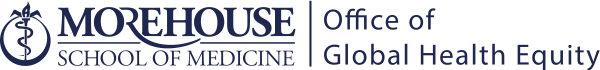 STANDARD INTERNATIONAL/LOCAL SPONSORED TRAVEL REPORTSTANDARD INTERNATIONAL/LOCAL SPONSORED TRAVEL REPORTSTANDARD INTERNATIONAL/LOCAL SPONSORED TRAVEL REPORTSTANDARD INTERNATIONAL/LOCAL SPONSORED TRAVEL REPORTSTANDARD INTERNATIONAL/LOCAL SPONSORED TRAVEL REPORTThe Office of Global Health Equity requires individuals/groups/organizations to submit a standard summary trip report within 21 days of travel return. Summary report must be submitted electronically to globalhealthequity@msm.edu A more detailed end-of-project report presentation is expected to the OGHE team no later than (45 days) after returnThe Office of Global Health Equity requires individuals/groups/organizations to submit a standard summary trip report within 21 days of travel return. Summary report must be submitted electronically to globalhealthequity@msm.edu A more detailed end-of-project report presentation is expected to the OGHE team no later than (45 days) after returnThe Office of Global Health Equity requires individuals/groups/organizations to submit a standard summary trip report within 21 days of travel return. Summary report must be submitted electronically to globalhealthequity@msm.edu A more detailed end-of-project report presentation is expected to the OGHE team no later than (45 days) after returnThe Office of Global Health Equity requires individuals/groups/organizations to submit a standard summary trip report within 21 days of travel return. Summary report must be submitted electronically to globalhealthequity@msm.edu A more detailed end-of-project report presentation is expected to the OGHE team no later than (45 days) after returnThe Office of Global Health Equity requires individuals/groups/organizations to submit a standard summary trip report within 21 days of travel return. Summary report must be submitted electronically to globalhealthequity@msm.edu A more detailed end-of-project report presentation is expected to the OGHE team no later than (45 days) after returnBackground Information:Background Information:Background Information:Background Information:Background Information:Name: Individual/Group/Organization: Name: Individual/Group/Organization: Name: Individual/Group/Organization: Name: Individual/Group/Organization: Name: Individual/Group/Organization: Country of Visit: Country of Visit: Country of Visit: Dates of Trip:Departure: Return: Trip Leader/s:Trip Leader/s:Trip Leader/s:List of participants: List of participants: Trip Leader/s:Trip Leader/s:Trip Leader/s:Trip Leader/s:Trip Leader/s:Trip Leader/s:Trip Leader/s:Trip Leader/s:Trip Leader/s:Trip Leader/s:Trip Leader/s:Trip Leader/s:Trip Leader/s:Trip Leader/s:Trip Leader/s:Travel Cost/Budget:Travel Cost/Budget:Travel Cost/Budget:Total:Total:Funding Source: Funding Source: Summary of Key Activities: Summarize the key activities that were undertaken and list accomplishments, next stepsSummary of Key Activities: Summarize the key activities that were undertaken and list accomplishments, next stepsSummary of Key Activities: Summarize the key activities that were undertaken and list accomplishments, next stepsSummary of Key Activities: Summarize the key activities that were undertaken and list accomplishments, next stepsSummary of Key Activities: Summarize the key activities that were undertaken and list accomplishments, next stepsEvaluation of Project Impact & Outcomes:Evaluation of Project Impact & Outcomes:Evaluation of Project Impact & Outcomes:Evaluation of Project Impact & Outcomes:Evaluation of Project Impact & Outcomes:Partnership developmentPartnership developmentResearch activitiesResearch activitiesEducation/Training activitiesEducation/Training activitiesClinical service activitiesClinical service activitiesCurriculum related activities Curriculum related activities Next StepsNext StepsNext StepsNext StepsNext StepsPartnership Dev: Research Activity:Education/Training activities: Curriculum related activities: Partnership Dev: Research Activity:Education/Training activities: Curriculum related activities: Partnership Dev: Research Activity:Education/Training activities: Curriculum related activities: Partnership Dev: Research Activity:Education/Training activities: Curriculum related activities: Host Country Contact DetailsHost Country Contact DetailsHost Country Contact DetailsHost Country Contact DetailsInstitutionNamePhone #Email Add      4. Other Information      4. Other Information      4. Other Information      4. Other InformationPlease attach any additional information (e.g. photographs, notes, presentation etc.)Please attach any additional information (e.g. photographs, notes, presentation etc.)Please attach any additional information (e.g. photographs, notes, presentation etc.)Please attach any additional information (e.g. photographs, notes, presentation etc.)Name of Person/s who prepared report: Name of Person/s who prepared report: Name of Person/s who prepared report: Name of Person/s who prepared report: Phone number: Phone number: Phone number: Phone number: Email address: Email address: Email address: Email address: Date of report: Date of report: Date of report: Date of report: 